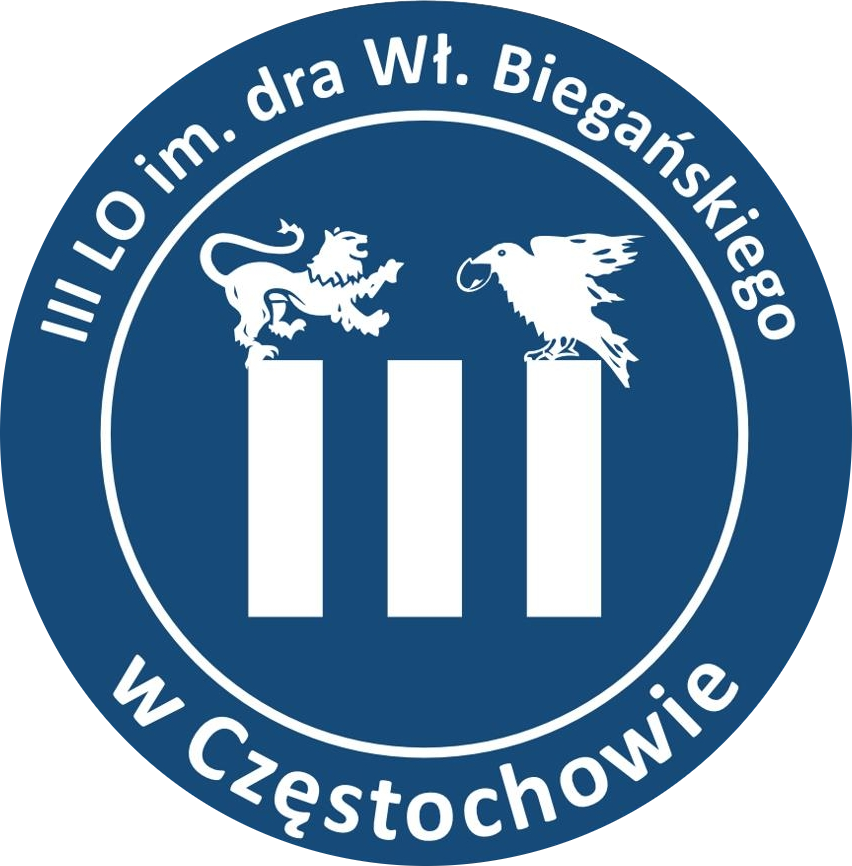 "Wychowanie to wspieranie dziecka w rozwoju ku pełnej dojrzałości w sferze fizycznej, emocjonalnej, intelektualnej, duchowej i społecznej, które powinno być wzmacniane i uzupełniane przez działania z zakresu profilaktyki problemów dzieci i młodzieży" art. 1 pkt.3 Ustawy Prawo Oświatowe.Wprowadzenie:	Szkolny program wychowawczo- profilaktyczny został zbudowany w oparciu o diagnozę sytuacji oraz analizę potrzeb i problemów wychowawczych oraz środowiskowych całej społeczności szkolnej: uczniów, nauczycieli i rodziców. Dzięki tym działaniom określono sylwetkę absolwenta a także skonstruowano cele oddziaływań wychowawczych i profilaktycznych w naszym liceum.	Nadrzędnym celem jest wszechstronny rozwój oraz integralne wychowanie. Chcąc wspierać prawidłowy rozwój naszych uczniów oraz zapobiegać  i przeciwdziałać zachowaniom problemowym, skonstruowany program uwzględnia całościowe oddziaływania wychowawcze, które zostały uzupełnione działaniami profilaktycznymi. W Programie ujęto treści i działania wychowawcze skierowane do uczniów oraz treści i działania profilaktyczne dostosowane do potrzeb rozwojowych i skierowane do uczniów nauczycieli i rodziców. W oparciu o podstawę programową kształcenia ogólnego określono również zadania wynikające z postawionych celów, osoby odpowiedzialne i termin ich realizacji.	Wychowanie jest procesem, który odbywa się w każdym momencie życia. Zadaniem zarówno szkoły jak i rodziców jest wychowanie młodzieży do wartości. Zmierzając do integralnego wychowania i pełni rozwoju naszych uczniów, pragnąc zapewnić im harmonijny rozwój we wszystkich spośród sfer życia, wszystkie elementy poniższego programu zostały skonstruowane z uwzględnieniem tych czterech sfer: fizycznej, psychicznej (emocjonalnej i intelektualnej), społecznej i duchowej.	Opracowanie Szkolnego Programu wychowawczo- profilaktycznego jak i jego realizacja są zadaniami szkoły jak i każdego nauczyciela. Tworzy się go na cały cykl edukacyjny. Uchwalenie programu jest kompetencją Rady Rodziców w porozumieniu z Radą Pedagogiczną.Szkolny program wychowawczo- profilaktyczny obejmuje:Podstawy prawne dotyczące wychowania i profilaktyki,Elementy programu rozwoju szkoły: Wizję i Misję rozwoju Szkoły,Charakterystykę sylwetki absolwenta,Cele oddziaływań wychowawczych i profilaktycznych, Zadania jakie stawia przed sobą szkoła oraz treści i działania wychowawcze i profilaktycznePlany wychowawczo- profilaktyczne poszczególnych klas,Zadania wychowawcze w poszczególnych przedmiotach.Podstawy prawne dotyczące sfery wychowania i profilaktyki:Konstytucja Rzeczypospolitej Polskiej (Dz. U. z  1997r. nr 78, poz. 483 z późniejszymi zmianami),Ustawa o Systemie Oświaty (Dz. U. z 2015r. poz. 2156 z późniejszymi zmianami),Ustawa Karta Nauczyciela (Dz. U. 2014 r. poz. 191 z późniejszymi zmianami), art. 7, ust 1- 2 pkt 1 i pkt 6,Ustawa z dnia 14 grudnia 2016 r. Prawo Oświatowe ( Dz. U. poz. 59),Rozporządzenie Ministra Edukacji Narodowej z dnia 18 sierpnia 2015 roku w sprawie zakresu i form prowadzenia w szkołach i placówkach systemu oświaty działalności wychowawczej, edukacyjnej i informacyjnej i profilaktycznej w celu przeciwdziałania narkomanii (Dz. U. poz. 1249),Rozporządzenie Ministra Edukacji Narodowej z dnia 14 lutego 2017 roku w sprawie podstawy programowej wychowania przedszkolnego oraz podstawy programowej kształcenia ogólnego ... (Dz. U. poz. 356) Rozporządzenie Ministra Edukacji Narodowej z dnia 9 sierpnia 2017 r. w sprawie zasad udzielania i organizacji pomocy psychologiczno-pedagogicznej w publicznych przedszkolach, szkołach i placówkach (Dz.U. Nr 228, poz. 1487)Ustawa z Dnia 25 lipca 2005 r. o przeciwdziałaniu narkomanii (tekst jednolity Dz. U. z 2017r. poz 783),Rozporządzenia Ministra Edukacji Narodowej z dnia  22 stycznia 2018 r. w sprawie zakresu i form prowadzenia w szkołach i placówkach systemu oświaty działalności wychowawczej, edukacyjnej, informacyjnej i profilaktycznej w celu przeciwdziałania narkomanii.Konwencja o Prawach Dziecka (Dz. U. z roku 1991 nr 120, poz. 526 z późniejszymi zmianami),Powszechna Deklaracja Praw Człowieka;Programy krajowe w zakresie profilaktyki i promocji zdrowia.Elementy programu rozwoju szkoły:Wizja rozwoju szkoły:Opanowanie przez uczniów co najmniej dwóch języków obcych.Dostęp do światowych banków informacji (korzystanie z internetu).Przygotowanie do promowania naszego regionu w każdym miejscu świata.Wspomaganie w rozwoju człowieczeństwa i osiąganiu indywidualnych celów dydaktycznych w spełnieniu inspiracji życiowych oraz pracy na rzecz wspólnego dobra.Systematyczne doskonalenie jakości pracy szkoły. Misja	Jesteśmy społecznością nauczycieli, pracowników niepedagogicznych, uczniów i rodziców, stawiającą sobie wysokie wymagania i na ich miarę przyczyniającą się do realizacji celów oraz zadań szkoły. Stwarzamy uczniom warunki do harmonijnego rozwoju oraz przygotowujemy ich do sprostania wyzwaniom przyszłości. Opieramy nasze działania na takich wartościach, jak : patriotyzm, uczciwość, odpowiedzialność i tolerancja. Pragniemy, aby uczniowie odczuwali satysfakcję ze swoich dokonań oraz mieli poczucie własnej wartości. Wspierając rodziców, przygotowujemy ucznia do pełnienia ważnych ról społecznych i zawodowych.Cele ogólne:Szkoła jest bezpieczna, przyjazna uczniowi.Szkoła sprzyja wszechstronnemu rozwojowi każdego ucznia.Szkoła uzyskuje wysokie efekty kształcenia.Stałe doskonalenie zawodowe nauczycieli pozwala na pełną realizację zadań szkoły.Kultura szkoły sprzyja osiąganiu założonych celów wychowawczych.Szkoła jest otwarta na kontakty ze środowiskiem lokalnym i różnymi instytucjami.Wykorzystanie zasobów materialnych szkoły zapewnia prawidłową realizację zadań statutowych szkoły.Szkoła przygotowuje do optymalnych warunków rozwoju w społeczeństwie informatycznym, gospodarki wolnorynkowej – zintegrowanej z Unia Europejską, społeczeństwa opartego na wiedzy.Szkoła jest wspólnotą opartą  na zasadach partnerstwa, wzajemnego szacunku, odpowiedzialności, tolerancji.Uczniowie szkoły biorą udział w olimpiadach przedmiotowych, konkursach, zawodach sportowych.Efektem pracy szkoły jest absolwent wyposażony w :wiedzę i umiejętnościmaturęwartości moralne i etyczne jako przygotowanie do życia w społeczeństwie demokratycznym, informacyjnym i gospodarce wolnorynkowejzdolność do pełnienia różnych funkcji i ról, tolerancję, postawę asertywnąwzorce i zasady umożliwiające dokonywanie właściwych wyborów i ocen zjawiskprzygotowany do aktywnego życia w swojej miejscowości, otwarty na potrzeby środowiska lokalnegoutożsamiający się z dziedzictwem kultury narodowej postrzeganej w perspektywie kultury europejskiej8.  w swym działaniu opierający się o wiedzęAbsolwent potrafi :sprostać wymaganiom zewnętrznym i wewnętrznym matury, twórczo rozwiązywać problemyzastosować w praktyce zdobytą wiedzęposługiwać się dwoma językami obcymi – w tym jednym w zakresie zaawansowanymposługiwać się komputerem i internetembyć otwartym na wielość i różnorodność świata, systemów, zachowań i wartości, poglądów i religiiwspółdziałać w grupieintegrować się ze środowiskiemłatwo nawiązywać kontaktyDiagnoza środowiska szkolnego i ewaluacja programu:Celem  diagnozy  środowiska  szkolnego  jest  opracowanie  i  stworzenie  jak  najlepszych warunków rozwojowych dla uczniów przebywających w szkole. Diagnoza ma również na  celu  modyfikacje  programu  wychowawczo -profilaktycznego  zgodnie  z  potrzebami  oraz oczekiwaniami uczniów, nauczycieli i rodziców. Dokonując ewaluacji programu wychowawczo - profilaktycznego uwzględniono:Analizę ankiet przeprowadzonych w czerwcu w formie elektronicznej z wykorzystaniem formularzy on line. Badanie przeprowadzono wśród  uczniów. Dotyczyła ona czynników chroniących i czynników ryzyka, problemów i potrzeb które wystąpiły w bieżącym roku szkolnym.Ocenę pracy wychowawczej III Liceum Ogólnokształcącego im.  Wł. Biegańskiego w Częstochowie za rok szkolny 2020/2021.Przeprowadzone rozmowy z uczniami, rodzicami oraz wychowawcami klas i nauczycielami,Przeprowadzone obserwacje komisji wychowawczej,Analizę uzyskanych ocen zachowania, Analizę dokumentacji wskazującej wyniki w nauce, frekwencję uczniów na zajęciach szkolnych i pozaszkolnych	Założenia do dalszej pracy powstały w oparciu o doświadczenie w pracy z uczniami, obserwację ich środowiska rodzinnego, analizę prezentowanych przez uczniów postaw, wyznawanych przez nich wartości oraz oczekiwań wobec szkoły. Uwzględniały oczekiwania wszystkich podmiotów szkolnej rzeczywistości oraz wytyczne organów prowadzących szkołę w kwestii realizacji polityki oświatowej. Nie pominięto również analizy wyników nauczania- systematyczna ewaluacja osiągnięć edukacyjnych naszych uczniów to jeden z filarów konstruowania strategii edukacyjnej i wychowawczej naszej placówki. Stawiamy na dobrą atmosferę i wychodzimy z założenia, że podmiotowe traktowanie młodych ludzi, poświęcanie im uwagi, angażowanie w działalność na rzecz szkoły i lokalnej społeczności, dawanie impulsu do rozwoju w sferze nauki i relacji międzyludzkich to podstawa udanego procesu wychowawczego. Podejście takie nie tylko tworzy dobrą atmosferę w szkole, co przynosi efekty w pracy dydaktycznej i wychowawczej. Jest ono także nieocenione w kontekście działań profilaktycznych, mających na celu przeciwdziałanie niepożądanym zachowaniom oraz w propagowaniu zdrowego stylu życia.Cele oddziaływań wychowawczych i profilaktycznych Szkolny program wychowawczo- profilaktyczny zakłada zrealizowanie następujących celów z uwzględnieniem sfer wychowania integralnego:Zadania oraz działania wychowawcze i profilaktyczne na rok szkolny 2022 / 2023:! W sytuacji konieczności przejścia na nauczenie zdalne bądź hybrydowe, podane treści będą realizowane w formie zdalnej z pominięciem spotkań, wyjść i prelekcji oraz organizacji ogólnoszkolnych i klasowych imprez. Uchwalenie programu jest kompetencją Rady Rodziców w porozumieniu z Radą Pedagogiczną.Program został zatwierdzony na podczas Rady pedagogicznej dnia: 29.08.2022 r.Sfera oddziaływańCele wychowawcze i profilaktyczne:Sfera PsychicznaZapewnienie optymalnych warunków do nauki i jakości kształcenia i wychowania w poczuciu bezpieczeństwa, akceptacji i zrozumienia z uwzględnieniem potrzeb rozwojowych i edukacyjnych.Ochrona i wzmacnianie zdrowia psychicznego młodzieży poprzez kształcenie umiejętności intrapsychicznych (dojrzałości, kontroli emocji, motywacji, rozwijanie samodyscypliny i samodzielności oraz umiejętności radzenia sobie ze stresem). Podnoszenie jakości kształcenia i dbanie o wysokie efekty pracy dydaktycznej, wychowawczej i opiekuńczej. Doinformowanie młodzieży w związku z nową formułą egzaminu maturalnego.Wspieranie rozwoju uczniów ze specjalnymi potrzebami edukacyjnymi. Uwzględnianie zróżnicowanych potrzeb rozwojowych i edukacyjnych wszystkich uczniów.Przygotowanie do życia w społeczeństwie informacyjnym, wdrażanie do bezpiecznego i odpowiedzialnego korzystania z zasobów internetu a także krytycznego podejścia do treści publikowanych w internecie i mediach społecznościowych.Słera FizycznaPromowanie zdrowego stylu życia, kultury fizycznej i zamiłowania do sportu.Profilaktyka uzależnień- propagowanie życia wolnego od nałogów.Edukacja zdrowotna celem rozwijania dbałości o zdrowie własne i innych ludzi oraz tworzenie środowiska sprzyjającego zdrowiu.Wykształcenie umiejętności właściwej organizacji czasu wolnegoSfera społecznaKształtowanie przyjaznego klimatu w szkole i budowanie podmiotowych relacji,Modelowanie umiejętności społecznych i interpersonalnych, przygotowanie do odpowiedzialnego życia w rodzinie i społeczeństwie. Wspieranie w tym wychowawczej roli rodziny.Zintegrowanie społeczności szkolnej, współpraca z rodzicami, lokalnym środowiskiem i instytucjami.Kształtowanie orientacji zawodowej i planowanie dalszej drogi edukacji zgodnie z ideą uczenia się przez całe życie. Doinformowanie na temat podaży i popytu umiejętności na rynku pracy.Pomoc socjalna. Wspieranie kształcenia młodzieży w niekorzystnej sytuacji materialnej.Kształcenie rozwijające samodzielność, kreatywność i innowacyjność uczniów. Rozwijanie przedsiębiorczości.Sfera duchowaKształcenie postaw szacunku i dbałości o zmieniające się środowisko przyrodnicze- edukacja ekologiczna.Kształcenie postaw patriotycznych i obywatelskich, wzmacnianie tożsamości narodowej a także podkreślanie roli kultury klasycznej jako fundamentu kultury europejskiej.Kształtowanie właściwych postaw zaangażowania społecznego, w tym aktywności w ramach wolontariatu.Ukierunkowanie na zdobycie konstruktywnego i stabilnego systemu wartości. Wychowanie do dojrzałości poprzez promowanie postaw ukierunkowanych na prawdę i dobro z poszanowaniem prawa człowieka i z dala od przemocy.Aktywny udział w życiu kulturalnym. Wprowadzanie w dziedzictwo cywilizacyjne Polski i  Europy.CelZadaniaZadaniaPlanowane działaniaOdbiorcyWykonawcyTermin realizacji1. Zapewnienie optymalnych warunków do nauki i jakości kształcenia i wychowania w poczuciu bezpieczeństwa, akceptacji i zrozumienia z uwzględnieniem potrzeb rozwojowych i edukacyjnychzapewnienie poczucia bezpieczeństwa i komfortu psychicznego podczas lekcji, przerw, wyjść, wycieczek.zapewnienie poczucia bezpieczeństwa i komfortu psychicznego podczas lekcji, przerw, wyjść, wycieczek.tworzenie atmosfery zaufania, akceptacji i zrozumienia,dyżury, bezpiecznie wyposażone pracownie, monitoring, karty zwolnień, identyfikatory, legitymowanie wszystkich spoza szkołyWszyscy uczniowiej.wWszyscy pracownicy szkołyCały rok szkolnyj.w.1. Zapewnienie optymalnych warunków do nauki i jakości kształcenia i wychowania w poczuciu bezpieczeństwa, akceptacji i zrozumienia z uwzględnieniem potrzeb rozwojowych i edukacyjnychbudowanie podmiotowych  relacjibudowanie podmiotowych  relacjitraktowanie ucznia i jego rodziców po partnersku, dostrzeganie jego problemów i potrzeb, indywidualizacja oddziaływańuczniowie i ich rodzicej.w.j.w.1. Zapewnienie optymalnych warunków do nauki i jakości kształcenia i wychowania w poczuciu bezpieczeństwa, akceptacji i zrozumienia z uwzględnieniem potrzeb rozwojowych i edukacyjnychwyposażenie uczniów w wiedzę na temat praw człowieka, praw ucznia ale i odpowiedzialności prawnej nieletnich, wyrabianie postawy odpowiedzialności.wyposażenie uczniów w wiedzę na temat praw człowieka, praw ucznia ale i odpowiedzialności prawnej nieletnich, wyrabianie postawy odpowiedzialności.zapoznanie młodzieży z prawami i obowiązkami ucznia, kryteriami oceniania i statutem oraz WSOObchody tygodnia konstytucyjnego- spotkania z kuratorami sądowymi, prawnikami, zapoznanie uczniów z treścią konstytucji i innymi aktami prawnymi o tej tematyce  itp.Organizacja spotkań z przedstawicielami policji na temat "odpowiedzialność prawna nieletnich"Współpraca z Fundacją „You cant free us”- handel ludźmi- prelekcje.Wszyscy uczniowieKl. IIKl.Ikl.Iwychowawcy i nauczyciele przedmiotupedagog, nauczyciele WOSpedagogwychowawcyPolicjanci 3 Komisariatu wrzesieńpaździernikwrzesień/październik1. Zapewnienie optymalnych warunków do nauki i jakości kształcenia i wychowania w poczuciu bezpieczeństwa, akceptacji i zrozumienia z uwzględnieniem potrzeb rozwojowych i edukacyjnychprzeciwdziałanie agresji i przemocy, przeciwdziałanie agresji i przemocy, reagowanie na wszelkie przejawy agresji także werbalnejprowadzenie rozmów pojednawczych konsultacje i rozmowywszyscy uczniowiewszyscy pracownicy szkołypedagogwychowawcypsycholog Cały rok szkolny1. Zapewnienie optymalnych warunków do nauki i jakości kształcenia i wychowania w poczuciu bezpieczeństwa, akceptacji i zrozumienia z uwzględnieniem potrzeb rozwojowych i edukacyjnychrozpoznawanie zagrożeń, diagnozowanie dysfunkcji i trudności zapewnienie wsparcia psychologiczno-pedagogicznego, szczególnie w sytuacji kryzysowejrozpoznawanie zagrożeń, diagnozowanie dysfunkcji i trudności zapewnienie wsparcia psychologiczno-pedagogicznego, szczególnie w sytuacji kryzysowejrozmowy indywidualne/ konsultacjecomiesięczne konsultacje z psychologiem, doradcą zawodowymwyposażenie w wiedzę gdzie szukać pomocy i jak komunikować swoje potrzebywspółpraca wychowawców i nauczycieli z pedagogiemwdrażanie do planowania popraw, motywowanie do poprawy frekwencji i samodyscyplinyregularna diagnoza frekwencji i ocen uczniów zagrożonychregularne informowanie rodziców o sytuacji uczniów zagrożonychUczniowie posiadający problemy osobiste bądź sprawiający trudności wychowawczeKl.I-IVWychowawcyPsycholog, Pedagog szkolnyNauczyciele uczącyPedagog, Psycholog nauczyciele przedmiotuPedagogWychowawcyCały rok szkolny2.  Ochrona i wzmacnianie zdrowia psychicznego młodzieży poprzez kształcenie umiejętności intrapsychicznych uczniów, rozwijanie procesów poznawczych.wyrabianie postawy ciekawości poznawczej, aktywności na zajęciach, oraz wyrabianie umiejętności pracy zespołowejwyrabianie postawy ciekawości poznawczej, aktywności na zajęciach, oraz wyrabianie umiejętności pracy zespołowejstosowanie aktywizujących metod pracy, wykorzystanie metody projektu,angażowanie uczniów do zadań wymagających współpracy i  współdziałania w zespole,wzbudzanie zainteresowania nauczanym przedmiotem, zachęcanie do samodzielnego poszerzania wiedzywyrabianie w uczniach potrzeby samodzielnego poszukiwania informacji,wszyscy uczniowieWszyscy nauczyciele Cały rok szkolny2.  Ochrona i wzmacnianie zdrowia psychicznego młodzieży poprzez kształcenie umiejętności intrapsychicznych uczniów, rozwijanie procesów poznawczych.podnoszenie poczucia własnej wartości uczniów i budowanie motywacji wewnętrznej uczniówpodnoszenie poczucia własnej wartości uczniów i budowanie motywacji wewnętrznej uczniówstosowanie pochwał, docenianie wysiłku wkładanego w naukę,umiejętne wykorzystanie mocnych stron ucznia w procesie dydaktycznymwyrabianie postawy odpowiedzialności za stan posiadanej wiedzywszyscy uczniowieWszyscy nauczycieleCały rok szkolny2.  Ochrona i wzmacnianie zdrowia psychicznego młodzieży poprzez kształcenie umiejętności intrapsychicznych uczniów, rozwijanie procesów poznawczych.rozwijanie twórczego, kreatywnego, analitycznego ale i krytycznego myślenia oraz otwartości na innowacje.rozwijanie twórczego, kreatywnego, analitycznego ale i krytycznego myślenia oraz otwartości na innowacje.Kształtowanie u uczniów umiejętności korzystania z różnych źródeł informacji oraz wykorzystania ich w praktyce korzystanie ze słowników, komputera, literatury, prasy, radia i TV. Rozwijanie kreatywności i twórczego myślenia. Wykorzystanie metody problemowej oraz metody projektu w pracy dydaktycznej,Kształtowanie umiejętności krytycznego podejścia do zbieranych informacji i ich źródeł oraz ich selekcjonowania.Wszyscy uczniowieWszyscy nauczycieleCały rok szkolny2.  Ochrona i wzmacnianie zdrowia psychicznego młodzieży poprzez kształcenie umiejętności intrapsychicznych uczniów, rozwijanie procesów poznawczych.kształcenie umiejętności rozpoznawania własnych potrzeb edukacyjnych oraz umiejętności uczenia siękształcenie umiejętności rozpoznawania własnych potrzeb edukacyjnych oraz umiejętności uczenia sięwyrabianie postawy dążenia do samorozwoju i umiejętnego selekcjonowania  informacji,organizacja zajęć warsztatowych „Jak się uczyć żeby się nauczyć"- zapoznanie z preferencjami sensorycznymi z efektywną naukątrening sprawnego i twórczego myślenia, wykorzystanie mnemotechnik i metody mapy myśliJak zmotywować się do samodzielnej nauki, Wszyscy uczniowie-  według potrzebWszyscy nauczycielePedagog szkolnyPedagog szkolnyCały rok szkolnyKwiecieńMaj2.  Ochrona i wzmacnianie zdrowia psychicznego młodzieży poprzez kształcenie umiejętności intrapsychicznych uczniów, rozwijanie procesów poznawczych.Kształtowanie umiejętności radzenia sobie ze stresem.Kształtowanie umiejętności radzenia sobie ze stresem.Kształtowanie umiejętności społeczno- emocjonalnych,Wyrabianie umiejętności konstruktywnego radzenia sobie ze stresem,Promowanie technik relaksowo- koncentrujących,Podnoszenie umiejętności radzenia sobie w trudnych sytuacjach oraz z trudnymi emocjami.Kształtowanie postawy optymistycznej i pozytywnego odbioru rzeczywistościDzień- no stressss- get dresssss. Uczniowie i nauczyciele przychodzą w dresach, w tym dniu odbywają się spotkania i zajęcia z zakresu metod relaksowo- koncentrujących, jogi i spotkania edukacyjne na temat walki ze stresemWszyscy uczniowieKl I- IVPsycholog, Pedagog , ew. psycholog z poradni psychologiczno- pedagogicznejWychowawcyPedagogWychowawcy klas IIIWedług potrzebNa bieżąco3. Podnoszenie jakości kształcenia i dbanie o wysokie efekty pracy dydaktycznej, wychowawczej i opiekuńczej. Doskonalenie efektów pracy dydaktycznej szkołyDoinformowanie młodzieży w związku z nową formułą egzaminu maturalnego.Doskonalenie efektów pracy dydaktycznej szkołyDoinformowanie młodzieży w związku z nową formułą egzaminu maturalnego.podnoszenie wyników osiągnięć maturalnychdoinformowanie na temat zmian w formule egzaminu maturalnego 2023organizacja zajęć dodatkowych dla maturzystów z zakresu rozszerzonych przedmiotóworganizacja zajęć dydaktyczno- wyrównawczych dla uczniów z trudnościami w nauceposzerzanie oferty kół zainteresowańrozwijanie kompetencji  i zainteresowań poprzez zachęcanie do udziału w konkursach i olimpiadach przedmiotowychnieustanne podnoszenie kompetencji i aktualizacja wiedzy  nauczycieli w procesie samodoskonalenia zawodowego, zewnątrz szkolnego bądź wewnątrzszkolnego doskonalenia  nauczycieliKl. III i IVj.w.j.w.kl.I-IVj.w.wszyscynauczycieleNauczyciele przedmiotowiPedagog/ doradca zawodowywszyscy nauczycielej.w.nauczyciele matematykiSOD, WOM itp,wrzesieńCały rokWg potrzebWg potrzeb3. Podnoszenie jakości kształcenia i dbanie o wysokie efekty pracy dydaktycznej, wychowawczej i opiekuńczej. Doskonalenie efektów pracy wychowawczej szkołyWspomaganie wychowawczej roli rodzinyDoskonalenie efektów pracy wychowawczej szkołyWspomaganie wychowawczej roli rodzinywzmacnianie kompetencji wychowawczych nauczycieli, wychowawców oraz rodziców poprzez wewnątrz i zewnątrzszkolne doskonalenie zawodowe, zebrania zespołów wychowawczych i warsztatywarsztaty dla rodziców- na temat np.: depresja młodzieńcza komunikacja wspierająca/ jak ustalić zasady – komunikacja z młodzieżą- do wyboru. wczesne rozpoznawanie zagrożeń, diagnozowanie dysfunkcji oraz budowanie sieci wsparcia i pomocyWspółpraca wychowawców z rodzicami i pedagogiem, psychologiem doinformowanie odnośnie możliwości pomocowychregularne prowadzenie wykazu uczniów z niską frekwencją i problemami w uczeniu się- rozmowy motywacyjne, kontakt pedagoga z rodzicami,poszerzanie otwartej dla wychowawców biblioteki i filmoteki pedagoga, utworzenie kart charakterystyki klas, z wykazem uczniów SPE, mieszkających w bursie, z problemami dydaktycznymi, wychowawczymi socjalnymi itp.Nauczyciele, rodzice        RodziceKl. I-IVWychowawcyKl. I-IVKlasy INauczycieleWychowawcyPedagogPsychologPedagogPsychologPedagogPsychologPedagogPsychologPedagogWychowawcy, pedagogWg potrzebKoniec I i II okresuWg. potrzebCały rokCały rokwrzesień3. Podnoszenie jakości kształcenia i dbanie o wysokie efekty pracy dydaktycznej, wychowawczej i opiekuńczej. Upowszechnianie czytelnictwaUpowszechnianie czytelnictwapopularyzacja czytelnictwa poprzez organizację akcji bibliotecznych i czytelniczychlekcje biblioteczne, uzupełnienie biblioteki o nowe pozycje.Kl. I-IVNauczyciele bibliotekarzeCały rok4. Wspieranie rozwoju uczniów ze specjalnymi potrzebami edukacyjnymi- działania uwzględniające zróżnicowane potrzeby analiza problemów i potrzeb uczniów SPE i dostosowanie warunków do możliwości psychofizycznych uczniów, opracowywanie dokumentacji.analiza problemów i potrzeb uczniów SPE i dostosowanie warunków do możliwości psychofizycznych uczniów, opracowywanie dokumentacji.rozmowy, konsultacje, testy umiejętności i wiedzy, wywiady, analiza dokumentacji,utworzenie segregatora uczniów z SPE wraz z opisem problemów, trudności, mocnych stron, form dostosowań, możliwości pomocy w sytuacjach "awaryjnych" np. dla uczniów przewlekle chorych,poinformowanie nauczycieli uczących o występujących specjalnych potrzebach edukacyjnych (deficytach bądź uzdolnieniach)utworzenie zespołów wychowawczych, opracowywanie i ewaluacja indywidualnych programów edukacyjno- terapeutycznych- IPET,Uczniowie z SPE i ich rodzicej.wNauczyciele uczącyPedagog specjalny, wychowawcyWychowawcyWychowawcy,Pedagog jako koordynator prac zespołuWrzesieńj.w.j.w.30 dni od dnia dostarczenia orzeczenia/ ewaluacja czerwiec4. Wspieranie rozwoju uczniów ze specjalnymi potrzebami edukacyjnymi- działania uwzględniające zróżnicowane potrzeby indywidualizacja pracy z uczniem z SPE, indywidualizacja pracy z uczniem z SPE, ustalenie możliwości wsparcie dla ucznia z SPE w zespołach wychowawczych,dostosowanie warunków, metod pracy z uczniem z SPE,dostosowanie sposobu oceniania dostosowane do potrzeb i dysfunkcji ucznia z SPE,zwiększanie szans edukacyjnych uczniów mających trudności w nauce jak i uczniów zdolnych poprzez umożliwienie im udziału w różnych formach zajęć specjalistycznych: terapeutycznych, dydaktyczno- wyrównawczych bądź rozwijających zainteresowania na terenie szkołyzachęcanie do aktywnego udziału w konkursach, olimpiadach, projektach społecznych.Uczniowie z SPE i ich rodziceUczniowie z SPEPedagog specjalny,nauczyciele zespołów wychowawczych  wychowawcy, psycholog pracownicy administracyjni szkoły, specjaliści spoza szkołyCały rok szkolnyCały rok szkolny5. Przygotowanie do odpowiedzialnego  życia w społeczeństwie informacyjnym/ bieżące wykorzystanie narzędzi i metod cyfrowych kształcenia na odległośćkształcenie kompetencji informacyjnychkształcenie kompetencji informacyjnychkształcenie umiejętności wyszukiwania, porządkowania i wykorzystania informacji z różnych źródeł z zastosowaniem technologii informacyjnych wyrabianie nawyków wykorzystania technologii informacyjnych w codziennym życiu, do zbierania informacji, dokumentacji, prezentacji wiedzy, do komunikacji oraz prowadzenia obliczeń.Uczniowie kl I- IVWszyscy uczniowieWszyscy nauczycieleWszyscy nauczycieleCały rok szkolnyCały rok szkolny5. Przygotowanie do odpowiedzialnego  życia w społeczeństwie informacyjnym/ bieżące wykorzystanie narzędzi i metod cyfrowych kształcenia na odległośćwdrażanie do bezpiecznego i odpowiedzialnego odbioru i wykorzystania mediów, wdrażanie do bezpiecznego i odpowiedzialnego odbioru i wykorzystania mediów, bezpieczne i efektywne z wykorzystaniem TIwyrabianie umiejętności selekcjonowania informacji i źródeł oraz krytycznej analizy treści jakie podają multimedia,zapoznanie z netykietą oraz zwrócenie uwagi na kulturę języka w sieci oraz brak tolerancji dla zachowań przemocowych w sieci, rozmowy Zajęcia z zakresu uzależnienia od multimediów- jak rozsądnie, bezpiecznie i krytycznie korzystać z zasobów Wszyscy uczniowieWszyscy uczniowieKl. IIkl.IWszyscy nauczycieleWychowawcyPedagog PsychologWychowawcy Psycholog PPPPCały rok szkolnyW potrzebPaździernik/ ListopadPaździernik/listopad6. Promowanie zdrowego stylu życiapromowanie kultury fizycznej i zamiłowania do sportu.uaktywnienie sportowe młodzieży, promowanie kultury fizycznej i zamiłowania do sportu.uaktywnienie sportowe młodzieży, Organizacja "Dnia Sportu" w szkole, pobudzenie ducha sportowej rywalizacji międzyoddziałowiejorganizacja zajęć SKS z zakresu piłki siatkowej, koszykowej, nożnej i tenisa stołowego,wdrażanie i zachęcanie do gier zespołowych i promowanie zasady fair- play organizacja imprez sportowych- turniejów międzyklasowych w losowo wybieranej konkurencji, 1x sem.udział w zawodach międzyszkolnych z zakresu siatkówki, koszykówki, piłki nożnejWszyscy uczniowie i nauczycieleOrganizacja nauczyciele w-f nauczyciele w-fnauczyciele w-fwychowawcy, pedagog, nauczyciele w-fWrzesieńCały rok szkolny1x m-c6. Promowanie zdrowego stylu życiapropagowanie  zdrowego odżywiania oraz właściwej organizacji czasu wolnegopropagowanie  zdrowego odżywiania oraz właściwej organizacji czasu wolnegozajęcia z zakresu "wiem co jem",Organizacja tygodnia promującego zdrowy styl życia– Jesteś tym co jesz- ulotki informacyjne, stoiska ze zdrowym jedzeniem- spotkania z dietetykiem na temat racjonalnego odżywiania- organizacja spotkania z trenerem personalnym- pogadanka na temat zdrowego stylu życia dobrych nawyków żywieniowych i tych z zakresu kultury fizycznej,rozmowy,  pogadanki i rozwijanie zainteresowań, wycieczki, wyjścia- poszarzanie puli możliwości spędzania czasu wolnego i rekreacji. Modelowanie zachowań.kl.IIKlasy IIKlasy IIkl.I-IVWszyscy uczniowiepedagog/uczniowie biol-chempedagog/ dietetykpedagogwychowawcy kl 2WychowawcyMarzec/ kwiecieńMarzec/kwiecieńMarzec/ kwiecieńCały rok7. Propagowanie życia wolnego od nałogówProfilaktyka uzależnienia od środków psychoaktywnych oraz uzależnienia behawioralneProfilaktyka uzależnienia od środków psychoaktywnych oraz uzależnienia behawioralnerozmowy indywidualne ew. kierowanie do specjalistówWyjścia do Ośrodka Pomocy Osobom uzależnionym od alkoholu, zajęcia profilaktyczne i zwiedzanie izby wytrzeźwień, wyposażenie uczniów w wiedzę na temat uzależnień i możliwości pomocyZajęcia na temat FAS- płodowy zespół alkoholowy,Zajęcia na temat dopalaczy z projekcją filmu "Piłem Brałem" profilaktyka uzależnień od dopalaczy i innych narkotyków, Warsztaty Szkolne Centrum Profilaktyki- Smokolizer, narkogogle, punkt informacyjny na temat uzależnień behawioralnych itp./ lub współpraca z organizacją Epsilon i warsztaty w poszczególnych klasach.Wszyscy uczniowie kl.IIkl. IIkl.II / wg potrzebkl.I i II / wg potrzebPedagogPsycholog PedagogPracownik ośrodkaPedagogWychowawcyPedagog, psychologKomisja wychowawczaCały rokPaździernik/listopadPaździernikPaździernik/ listopadPaździernikListopad7. Propagowanie życia wolnego od nałogówProfilaktyka uzależnień od multimediówProfilaktyka uzależnień od multimediówKontynuacja stosowania phoneboxów Zajęcia wychowawcze na temat działania mechanizmu uzależniania się, wyposażenie uczniów w tą wiedzę na podstawie uzależnienia od telefonów komórkowych/ multimediów.wszyscykl. IwszyscyWychowawcyCały rokWciągu roku- G. Wychowawcza7. Propagowanie życia wolnego od nałogówWyposażenie rodziców w wiedzę na temat uzależnień, rozpoznawania, możliwości pomocyWyposażenie rodziców w wiedzę na temat uzależnień, rozpoznawania, możliwości pomocykonsultacje z pedagogiem,konsultacje z psychologiem,spotkanie ze specjalistami na temat "Mechanizmy uzależnień".doinformowanie poprzez promowanie ulotek informacyjnych w czasie zebrańRodzice uczniówPedagogPsycholog PPPPCały rok szkolny8. Edukacja zdrowotna- wyposażenie w wiedzę, uświadomienie zagrożeń i zachęcenie do stosowania profilaktyki w zakresie chorób wirusowych, cywilizacyjny i nowotworowych      Profilaktyka Hiv i Aids•	Realizacja programu "Hiv i Aids- żyję bez ryzyka"  zajęcia profilaktyczneOrganizacja obchodów Światowego Dnia świadomości Hiv i Aids- kokardki, ulotki, projekcja spotów.Realizacja programu "Hiv i Aids- żyję bez ryzyka"  zajęcia profilaktyczneOrganizacja obchodów Światowego Dnia świadomości Hiv i Aids- kokardki, ulotki, projekcja spotów.Kl. IKl I- IVPedagog i uczniowie kl. biol/chemListopad1 grudnia8. Edukacja zdrowotna- wyposażenie w wiedzę, uświadomienie zagrożeń i zachęcenie do stosowania profilaktyki w zakresie chorób wirusowych, cywilizacyjny i nowotworowychProfilaktyka raka szyjki macicy Profilaktyka raka szyjki macicy Realizacja ogólnopolskiego programu "HPV- wybierz życie pierwszy krok". Profilaktyka brodawczaka ludzkiego połączona z rozmową na temat pierwszej wizyty u ginekologa.Dziewczęta kl. IPedagog szkolnyStyczeń/ luty8. Edukacja zdrowotna- wyposażenie w wiedzę, uświadomienie zagrożeń i zachęcenie do stosowania profilaktyki w zakresie chorób wirusowych, cywilizacyjny i nowotworowychProfilaktyka Wirusowego zapalenia wątroby – WZW.Profilaktyka Wirusowego zapalenia wątroby – WZW.Realizacja ogólnopolskiego programu "Podstępne wzw", zajęcia profilaktyczne, realizacja projektu graficznego w ramach programu i udział w olimpiadzie wiedzy,Kl. IIPedagog i uczniowie kl. biol/chemMarzec8. Edukacja zdrowotna- wyposażenie w wiedzę, uświadomienie zagrożeń i zachęcenie do stosowania profilaktyki w zakresie chorób wirusowych, cywilizacyjny i nowotworowychProfilaktyka nowotworu skóryProfilaktyka nowotworu skóryRealizacja programu " Znamię - znam je", zajęcia profilaktyczne.Kl IPedagog szkolnyMaj/czerwiec10. Kształtowanie przyjaznego klimatu w szkole, budowanie prawidłowych relacji w społeczności szkolnejbudowanie prawidłowych relacji w społeczności szkolnejtworzenie atmosfery zaufania, akceptacji, zrozumienia i współpracy,budowanie partnerskich relacji z uczniem i jego rodzicami,dbanie o brak anonimowości w szkole,dostrzeganie problemów i potrzeb, indywidualizacja oddziaływańkształtowanie przyjaznych relacji rówieśniczych,integracja całej społeczności szkolnejWszyscy uczniowieWszyscy pracownicy szkołyCały rok11. Kształtowanie umiejętności społecznych i interpersonalnych, przygotowanie do odpowiedzialnego życia w rodzinie i społeczeństwieModelowanie właściwych postaw społecznychModelowanie właściwych postaw społecznychkształtowanie postawy otwartości w życiu społecznym, opartej na umiejętności samodzielnej analizy wzorów i norm społecznych oraz ćwiczeniu umiejętności wypełniania ról społecznych poprzez właściwy wzór i modelowanie postaw, Kl. I-IVWszyscy nauczycieleCały rok11. Kształtowanie umiejętności społecznych i interpersonalnych, przygotowanie do odpowiedzialnego życia w rodzinie i społeczeństwieStworzenie warunków do rozwoju samorządności szkolnejStworzenie warunków do rozwoju samorządności szkolnejorganizacja kampanii wyborczej oraz wyborów do samorządu uczniowskiegoKl. I-IVOpiekunowie Samorządu szkolnegopaździernik11. Kształtowanie umiejętności społecznych i interpersonalnych, przygotowanie do odpowiedzialnego życia w rodzinie i społeczeństwiekształtowanie umiejętności społeczno- emocjonalnychkształtowanie umiejętności społeczno- emocjonalnychRealizacja zajęć wspierających umiejętności społeczno – emocjonalne dla całych klas i w małej grupie terapeutycznej,Np.: Zajęcia z zakresu asertywnej komunikacji i umiejętności odmowyNp.: Dobre i złe emocje? Jak je kontrolować?Kl. I- IVwychowawcypedagog, psychologWg. potrzeby11. Kształtowanie umiejętności społecznych i interpersonalnych, przygotowanie do odpowiedzialnego życia w rodzinie i społeczeństwiePrzygotowanie do odpowiedzialnego życia w rodzinie-  wspieranie w tym wychowawczej roli rodziny.Przygotowanie do odpowiedzialnego życia w rodzinie-  wspieranie w tym wychowawczej roli rodziny.pomoc w kształtowaniu pozytywnego stosunku do płciowości,kształtowanie akceptacji i szacunku w relacjach międzyludzkich,uświadomienie roli rodziny w życiu człowieka. kl I-IVNauczyciele WDŻWRNauczyciele religiiCały rok12. Zintegrowanie społeczności szkolnej, współpraca z rodzicami, lokalnym środowiskiem i instytucjami.Adaptacja do nowych warunkówAdaptacja do nowych warunkówOrganizacja zajęć integracyjnych wspomagających adaptację uczniów do nowych warunków, budujących poczucie wspólnoty, bezpieczeństwa i przynależności do zespołu klasowego jak i wzmacniające zaufanie i otwartość w stosunkach nauczyciel-uczeń, ustalenie reguł klasowych,Rozwijanie więzi z grupą poprzez wyjazdy integracyjne, gry i zabawy zespołowe  zadania "dla całej klasy" integrujące zespół, wzmacnianie wśród uczniów więzi ze szkołą oraz społecznością lokalnąKl.IKl. I-IVPedagog i wychowawcaWychowawcaPedagog, psycholog. Samorząd SzkolnyWrzesieńCały rok12. Zintegrowanie społeczności szkolnej, współpraca z rodzicami, lokalnym środowiskiem i instytucjami.budowanie więzi pomiędzy wszystkimi członkami społeczności szkolnejbudowanie więzi pomiędzy wszystkimi członkami społeczności szkolnejorganizacja akcji angażujących całą społeczność np. we wspólnej sprawie- np. jarmarki, imprezy okolicznościowe angażujące całe klasy np. Dzień sportuwyjazdy i wymiany zagraniczne uczniów z całej społeczności celem integracjiKl. I-IVWszyscy nauczycieleCały rok12. Zintegrowanie społeczności szkolnej, współpraca z rodzicami, lokalnym środowiskiem i instytucjami.Współpraca z rodzicami uczniów i wzmacnianie wychowawczej roli rodzinyWspółpraca z rodzicami uczniów i wzmacnianie wychowawczej roli rodzinyZachęcanie rodziców do  aktywnego uczestniczenia w życiu klasy i szkoły (zebrania z rodzicami, indywidualne konsultacje, angażowanie rodziców przy organizacji uroczystości szkolnych i wycieczkach)Monitorowanie potrzeb i oczekiwań rodziców wobec szkołyZapoznanie rodziców z kryteriami oceniania z przedmiotów i  zachowania. Zapoznanie ze Statutem Szkoły oraz wewnątrzszkolnym systemem ocenianiaDostarczanie informacji o bieżących sprawach. Informowanie o osiągnięciach szkolnych i zachowaniu, ewentualnych zagrożeniach, trudnościach dydaktycznych czy wychowawczych. Rozmowy, konsultacje, mediacje.Pedagogizacja rodziców.- organizowanie zajęć dla rodziców doskonalących ich umiejętności  wychowawcze organizacja punktu informacyjnego podczas zebrań- (ulotki, książki, broszury informacyjne, konsultacje, warsztaty)Organizacja spotkań ze specjalistami: Psychologiem, Doradcą zawodowym, Policją, Kuratorem, Dietetykiem.Rodzice uczniówRodziceWychowawcyWychowawcy pedagog, psychologWychowawcyWychowawcy pedagog, psychologWychowawcy pedagog, psychologpedagogCały rokj.w.wrzesieńna bieżącoWg potrzebPo zebraniach 12. Zintegrowanie społeczności szkolnej, współpraca z rodzicami, lokalnym środowiskiem i instytucjami.współpraca z instytucjami wspierającymi pracę szkoływspółpraca z instytucjami wspierającymi pracę szkołyWspółpraca z Poradnią psychologiczno- pedagogiczną w zakresie diagnozowania problemów, trudności w uczeniu się, comiesięcznych konsultacji z psychoterapeutą i zajęć dla młodzieży.współpraca z powiatową stacją sanitarno- epidemiologiczną - realizacja programów profilaktyki zdrowia, materiały, ulotki, konkursy,Współpraca z Ośrodkiem Pomocy osobom uzależnionym od alkoholu (zajęcia profilaktyczne, zwiedzanie ośrodka)Współpraca z Policją- Komisariatem miejskim nr 3, (zajęcia prewencyjne, konsultacje dla rodziców, współpraca w ramach interwencji)Współpraca z Centrum informacji Zawodowej- (zajęcia z zakresu rozwoju ścieżki kariery zawodowej, konsultacje dla dzieci i rodziców, diagnostyka )Współpraca z kuratorami sądowymi / społecznymi, pracownikami CPR , w sprawach uczniów, zbieranie informacji, opiniowanie, rozmowy,Współpraca z pracownikami Bursy miejskiej- zbieranie informacji o uczniach oceny/ frekwencja, zachowanie.Współpraca z lokalnymi uczelniami wyższymi: Politechniką częstochowską i Akademią im. Jana Długosza w Częstochowie, Kl I-IVRodziceNauczycieleKl. I-IVRodziceKl. IIKl. I-IVRodziceKl. I-IVRodziceKl. I-IVRodziceKl. I-IVRodziceKl. I-IVPedagog, psychologPedagogPedagog, psychologPedagog, psychologPedagog, doradca zawodowywychowawcyPedagog, psycholog,wychowawcyPedagogwychowawcynauczyciele pedagogCały rokWg potrzebPaździernik/listopadPaździernik i wg potrzebyCały rokwg potrzebwg potrzebwg potrzeb13. Kształtowanie orientacji zawodowej i planowanie dalszej drogi edukacji zgodnie z ideą uczenia się przez całe życie.doradztwo zawodowe- prowadzenie informacyjnej działalności zawodoznawczejdoradztwo zawodowe- prowadzenie informacyjnej działalności zawodoznawczejgromadzenie i udostępnianie informacji o zawodach, o rynku pracy, o możliwościach kształcenia i zatrudnienia, planach rekrutacyjnych uczelni w postaci prasy, informatorów ulotek, publikowanie na stronie ciekawych i wartościowych artykułów podawanie linkówkrzewienie ideii samodzielnego poszukiwania informacji doinformowanie na temat podaży i popytu umiejętności na rynku pracy.uczenie rozsądnego udostępniania swoich danych i profesjonalnej prezentacji swojej osoby w mediachwycieczki, wyjścia na uczelnie wyższe, udział w wykładach, uczestnictwo w CZUM Częstochowskim Uniwersytecie MłodzieżowymUczniowie klas I-IVdoradca zawodowypedagog szkolnywychowawcy nauczyciele przedmiotowiCentrum Informacji ZawodowejWg potrzeb13. Kształtowanie orientacji zawodowej i planowanie dalszej drogi edukacji zgodnie z ideą uczenia się przez całe życie.poradnictwo indywidualne i grupoweporadnictwo indywidualne i grupoweporady, konsultacje z doradcą zawodowym, diagnoza zdolności i predyspozycji, poradnictwo grupowe, warsztatowe zajęcia doradcze- wyposażenie w zasób wiedzy i umiejętności dotyczących poszukiwania pracy, samozatrudnienia, umiejętności interpersonalnych, planowanie karieryKształtowanie umiejętności opracowania dokumentów aplikacyjnych i przygotowanie do autoprezentacji,Kształtowanie postawy przedsiębiorczości i zaradności zawodowej.Pomoc w rozwijaniu zainteresowań i rozwijaniu ambicji zawodowychKl I-IVKl I-IVKl IIWszyscy uczniowiedoradca zawodowy, nauczyciel przedsiębiorczości, pedagog szkolny, CIZdoradca zawodowy, nauczyciel przedsiębiorczości, pedagog szkolny, CIZCały rokWg oddzielnego harmonogramuCały rokWg oddzielnego harmonogramu14. Wspieranie kształcenia młodzieży w niekorzystnej sytuacji materialnej, pomoc socjalna.stypendia socjalne i programy pomocowestypendia socjalne i programy pomocowewspółpraca z pracownikami MOPS w ramach uzyskiwania stypendiównagłośnienie,  prowadzenie dokumentacji uczniów do stypendium socjalnego z MOPS,kwalifikowanie uczniów i prowadzenie dokumentacji w ramach programu "Wyprawka szkolna",udzielanie wsparcia w postaci bonów upominkowych czy pomocy rzeczowej, w ramach działalności szkolnego koła PCKudzielanie wsparcia w ramach trudnych sytuacji losowych Wszyscy uczniowiej.w.wszyscy uczniowiePedagogWychowawcySzkolne koło PCKKomisja socjalnaWrzesieńGrudzień/ kwiecieńWg potrzeby14. Wspieranie kształcenia młodzieży w niekorzystnej sytuacji materialnej, pomoc socjalna.Stypendia motywacyjne, rankingi, nagrodyStypendia motywacyjne, rankingi, nagrodyzachęcanie do uzyskania stypendiów motywacyjnych, prowadzenie dokumentacji, opiniowanieopracowywanie wniosków o uzyskanie nagroda prezydenta miasta Cze- wy,zgłaszanie kandydatury ucznia do stypendium Rady Ministrów,wyróżnianie uczniów z najlepszymi wynikami w nauce nagrodą dyrektora,Wszyscy uczniowieWychowawcyPedagogWg potrzeby15. Kształcenie rozwijające samodzielność, kreatywność i innowacyjność uczniówRozwijanie przedsiębiorczości poprzez udział w projekcie ERASMUS oraz wolontariat,Rozwijanie przedsiębiorczości poprzez udział w projekcie ERASMUS oraz wolontariat,Zaangażowanie szkoły w Międzynarodowy projekt Erasmus- utworzenie grupy projektowej.Międzynarodowa wymiana dobrych praktyk w zakresie integracji społecznejRozwijanie kompetencji społecznych, obywatelskich i międzykulturowych w celu zwiększenia przynależności do lokalnej i uniknięcia wykluczenia społecznego Rozwijanie kompetencji przedsiębiorczych, w tym umiejętności interpersonalnych i biznesowychUczniowie zakwalifikowani do projektu (uczniowie w trudnej sytuacji społecznej, materialnej, rodzinnej)Koordynator projektuKomisja wychowawczaWg. oddzielnego harmonogramu16. Kształcenie postaw szacunku i dbałości o zmieniające się środowisko przyrodnicze- edukacja ekologiczna.Kształtowanie postaw szacunku i dbałości o zmieniające się środowiskoEdukacja ekologiczna.Kształtowanie postaw szacunku i dbałości o zmieniające się środowiskoEdukacja ekologiczna.Kształtowanie postaw ekologicznych w oparciu o właściwy przykład i dialog,Segregacja odpadów na terenie szkoły,Edukowanie uczniów na temat zmieniającego się środowiska przyrodniczego i naszego w tym udziału,Rozwijanie postawy odpowiedzialności za środowisko naturalne.Wyposażenie w wiedzę na temat zachowań pro ekologicznych, propagowanie zasady „zero waste”Udział w projektach i konkursach przyrodniczych i ekologicznychKlasy I- IVWychowawcyNauczyciele biologiiCały rok szkolny17. Kształcenie postaw patriotycznych i obywatelskich, wzmacnianie tożsamości narodowej a także podkreślanie roli kultury klasycznej jako fundamentu kultury europejskiej.Kształtowanie postaw patriotycznych i obywatelskich w tym edukacja patriotycznaKształtowanie postaw patriotycznych i obywatelskich w tym edukacja patriotycznaOrganizacja i udział w uroczystościachszkolnych i lokalnychOrganizacja uroczystych akademii z okazji Świąt: KEN, Święta Niepodległości, święta 3 Maja,Udział w konkursach historycznych i olimpiadach,Śledzenie i udział w uroczystości       PaństwowychWszyscy uczniowie nauczyciele historiinauczyciele j.polskiegonauczyciele WOS-unauczyciele geografiiCały rok szkolny17. Kształcenie postaw patriotycznych i obywatelskich, wzmacnianie tożsamości narodowej a także podkreślanie roli kultury klasycznej jako fundamentu kultury europejskiej.Wzmacnianie poczucia tożsamości narodowej, przywiązania do historii i tradycji narodowychWzmacnianie poczucia tożsamości narodowej, przywiązania do historii i tradycji narodowychwzbogacanie wiedzy  i wzmacnianie więzi i tożsamości narodowej poprzez   zwiedzanie zabytków, oglądanie filmów  historycznych, krajoznawczych, czytanie  literatury, przewodnikówkultywowanie świąt i tradycji narodowychWszyscy uczniowieWychowawcynauczyciele historiinauczyciele j.polskiegonauczyciele WOS-uCały rok17. Kształcenie postaw patriotycznych i obywatelskich, wzmacnianie tożsamości narodowej a także podkreślanie roli kultury klasycznej jako fundamentu kultury europejskiej.Edukacja regionalna a także pro europejskaEdukacja regionalna a także pro europejskazapoznanie uczniów z walorami swojego miasta, regionu, dzielnicy. Aktywnie uczestniczy w życiu miasta i jego mieszkańców,zdobywanie wiedzy na temat swojej dzielnicy, miasta, regionu ( pogadanki wycieczki, filmy)udział w wydarzeniach kulturalnych, oświatowych i profilaktycznychpodkreślanie roli kultury klasycznej jako fundamentu kultury europejskiej.Wszyscy uczniowienauczyciele historiinauczyciele j.polskiegonauczyciele WOS-unauczyciele geografiiCały rok18. Kształtowanie właściwych postaw zaangażowania społecznego, w tym aktywności w ramach wolontariatu.Działania na rzecz lokalnego środowiska.Działania na rzecz lokalnego środowiska.pomoc w organizacji mikołajek dla dzieci niepełnosprawnych, organizacja animacji, występy, opieka nad dzieciakami, pomoc częstochowskiemu oddziałowi PCK przy zbiórce żywności,zbiórki dla częstochowskiego schroniska dla zwierząt,pomoc świetlicy socjoterapeutycznej, ośrodkowi proadopcyjnemu.Zainteresowani uczniowie wszystkich klasPedagog szkolnyOpiekunie szkolnego koła PCKSamorząd UczniowskiGrudzieńGrudzień/Marzecmaj18. Kształtowanie właściwych postaw zaangażowania społecznego, w tym aktywności w ramach wolontariatu.Krzewienie idei wolontariatu na terenie szkołyKrzewienie idei wolontariatu na terenie szkołykontynuowanie działalności szkolnego koła PCK, zbiórki na rzecz potrzebujących uczniów naszej szkoły,organizacja świątecznych jarmarków i innych akcji wolontaryjnych,  Zainteresowani uczniowie wszystkich klasOpiekunie szkolnego koła PCKKomisja wychowawcza Cały rok18. Kształtowanie właściwych postaw zaangażowania społecznego, w tym aktywności w ramach wolontariatu.Zaangażowanie w lokalne akcje, projekty heppeningiZaangażowanie w lokalne akcje, projekty heppeningiWOŚP, akcje krwiodawstwa,nagłaśnianie akcji fundacji DKMSPedagog i psycholog,Samorząd 19. Ukierunkowanie na zdobycie konstruktywnego i stabilnego systemu wartości.wychowanie do dojrzałości poprzez promowanie postaw ukierunkowanych na prawdę i dobrowychowanie do dojrzałości poprzez promowanie postaw ukierunkowanych na prawdę i dobroGłówne działania będą opierały się o przykład i dialog,prezentowanie przez nauczycieli postawy szanującej uniwersalne wartości takie jak prawda czy dobro,budowanie autorytetu własnego,wskazywanie właściwych autorytetów,utrzymanie dyscypliny, konsekwencja w działaniu oraz brak zgody na łamanie zasad i wartości,rozmowy i konsultacje, pogadanki i dyskusje podczas godzin wychowawczychWszyscy uczniowieNauczyciele wychowawcy, pedagog szkolny, psychologwychowawcyCały rok szkolnyCały rok szkolny19. Ukierunkowanie na zdobycie konstruktywnego i stabilnego systemu wartości.Prawa człowieka/ Prawa uczniaPrawa człowieka/ Prawa uczniaZapoznanie ze statutem szkolnym, jednomyślne respektowanie jego zasad przez cała społeczność szkolnąZajęcia wychowawcze kształtujące właściwe postawy " Prawa człowieka-  Kultura słowa i szacunek w relacjach międzyludzkich"."Prawa człowieka-  Poszanowanie cudzych i ustanowienie własnych granic w relacjach międzyludzkich"."Tolerancja dla inności i kształtowanie postawy poszanowania godności własnej i innych".W miarę możliwości- Festiwal Filmowy WATCH DOCS. Prawa Człowieka w Filmie. Konferencje, wykłady i prezentacja filmów o tej tematyce.Wszyscy uczniowieKlasy 1Klasy IIKlasy I i IIKlasy I- IIICała społeczność szkolnaWychowawcy kl. 1Wychowawcy kl. 2Wychowawcy kl. 1 i 2pedagogAkademickie Koło Terapeutów AJDCały rok szkolnyWrzesień/PaździernikPaździernikPaździernikCzerwiec20. Aktywny udział w życiu kulturalnymbudzenie zamiłowania do sztuki i kultury swojego narodu, poznawanie kultury polskiej, budzenie zamiłowania do sztuki i kultury swojego narodu, poznawanie kultury polskiej, wyjścia, wycieczki edukacyjne, nagłaśnianie i udział w wydarzeniach kulturalnych,Kl I-IVWychowawcyNauczyciele j.polskiegoCały rok20. Aktywny udział w życiu kulturalnymkształtowanie szacunku dla innych, obcych kultur, wprowadzenie w dziedzictwo cywilizacyjne Europykształtowanie szacunku dla innych, obcych kultur, wprowadzenie w dziedzictwo cywilizacyjne Europyzapoznanie z wartościami innych narodów, innych kultur- udział w programach wymiany młodzieżowej z całego świata min. Erasmus,zapoznawanie z dziedzictwem kulturalnym innych narodów (film, literatura, sztuka, wernisaże, wymiana turystyczna, konkursy językowe)filmy, pogadanki, spotkania z osobami promującymi Unie Europejskąorganizacja dnia Europejskiego połączonego z festiwalem piosenki europejskiejWszyscy uczniowieWychowawcyNauczycielej. obcychnauczyciele WOSCały rok